MCA School Supply List – All Students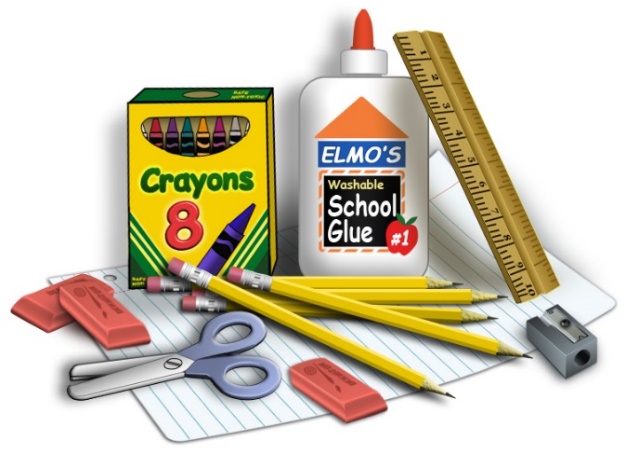 Please mark each supply with your name as you pack your backpack for the first day of school. NIV Discoverer’s Bible for Early Readers: Large Print (Can be found on Amazon) 1 backpack – no wheels, large enough to hold a 9” by 12” folder1 umbrella1 oversized paint shirt (long-sleeved button down shirt)3 pkgs. of 24 crayons (Crayola)2 packs of #2 pencils Small Pack Colored Pencils Small Pack Washable Markers1 standard size pencil box4 large glue sticks3 pink erasersScissors (blunt children’s for kindergarten)Standard Wooden Ruler3 rolls of paper towels, 3 boxes of tissues, 2 containers of Clorox Wipes, 1 bottle of hand sanitizer, and hand wipes (These items do not need to be marked with your name.)Additional supplies needed for the first day of school by Grade level:Kindergarten:	2 tubes of Play-doh, 3 plastic folders (not paper)Change of clothes to be kept in backpack in case of emergency1st Grade:4 folders1 Marble Notebook 1-Composition notebook wide-ruled,Extra t shirt/shorts in backpack in case of emergency 2nd Grade:	6- Bottom pocket folders1-One subject wide-ruled spiral notebook1-Composition notebook wide-ruled3rd Grade:	Small Dry Erase Board, Dry Erase Markers, & Dry Erase Eraser1 inch Solid Color Binder/Notebook 6 Bottom Pocket Folders with 3 punched holes to go in Binder.Wide-ruled Notebook PaperOne subject wide-ruled spiral notebook4th Grade:Small Dry Erase Board, Dry Erase Markers, & Dry Erase Eraser1 ½ inch Binder/Notebook & 3 Bottom Pocket Folders to go in Binder6 Bottom Pocket Folders Wide-ruled Notebook PaperOne subject wide-ruled spiral notebook5th Grade:	1 inch Solid Color Clear View Binder/Notebook, 8 Bottom Pocket Folders with 3 punched holes to go in Binder5 Sturdy Bottom Pocket Folders for Special ClassesWide-ruled Notebook PaperOne subject wide-ruled spiral notebook